ANMELDEFORMULARDEUTSCH-POLNISCHES ONLINE-SEMINARGRENZÜBERSCHREITENDE ONLINESHOPSWann: 		14.04.2021, 10:00 – 13:00Wo: 	 	on-line, ZOOMAnmeldungen bis 13.04.2021 auf sbc@stic.deMit der Anmeldung akzeptieren Sie folgenden datenschutzrechtlichen Hinweis:1. Nach Ihrer Anmeldung sammeln wir die im Formular eingetragenen Daten in der STIC Wirtschaftsfördergesellschaft zur weiteren Verarbeitung. Unter anderem drucken wir einige der Daten (Name, Institution, E-Mailadresse) in Teilnehmerlisten ab, nutzen wir ggfs. Ihre Kontaktdaten (Name, E-Mailadresse) zum Versand von veranstaltungsrelevanten Materialien und geben wir ggfs. einige der Daten (Name, Institution, Teilnehmerliste) an Institutionen des Kooperationsprogramms weiter, die für organisatorische Zwecke oder für die Abrechnung notwendig sind.2. Von der Veranstaltung können Bild- und Videoaufnahmen gemacht werden, die zu Informationszwecken über das Kooperationsprogramm veröffentlicht werden. Mit der Anmeldung erklären Sie sich damit einverstanden, dass Bildmaterial, auf dem Sie im Rahmen der Veranstaltung abgebildet sind, von der der STIC Wirtschaftsfördergesellschaft und Kommunalgemeinschaft Europaregion POMERANIA e.V in Publikationen (z.B. Newsletter) sowie auf der Homepage und ggfs. von Institutionen des Kooperationsprogramms für die Öffentlichkeitsarbeit verwendet werden darf. _________________				     _________________Datum						Unterschrift					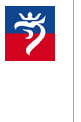 Urząd Miasta Szczecin
Biuro Prezydenta Miastapl. Armii Krajowej 1, 70-456 Szczecin
tel. +4891 42 45 020, fax. +4891 42 45 120
bpm@um.szczecin.pl  -  www.szczecin.eu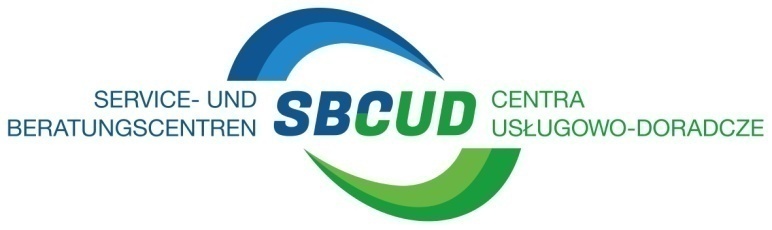 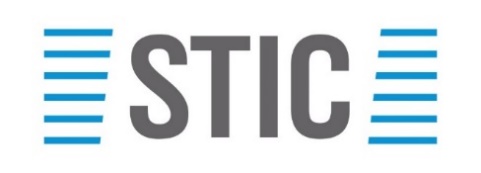 Name, Vorname:Firma / Institution:Funktion / Stelle:Anschrift:Kontaktnummer:E-Mail: